Грамотный пешеход (1 класс)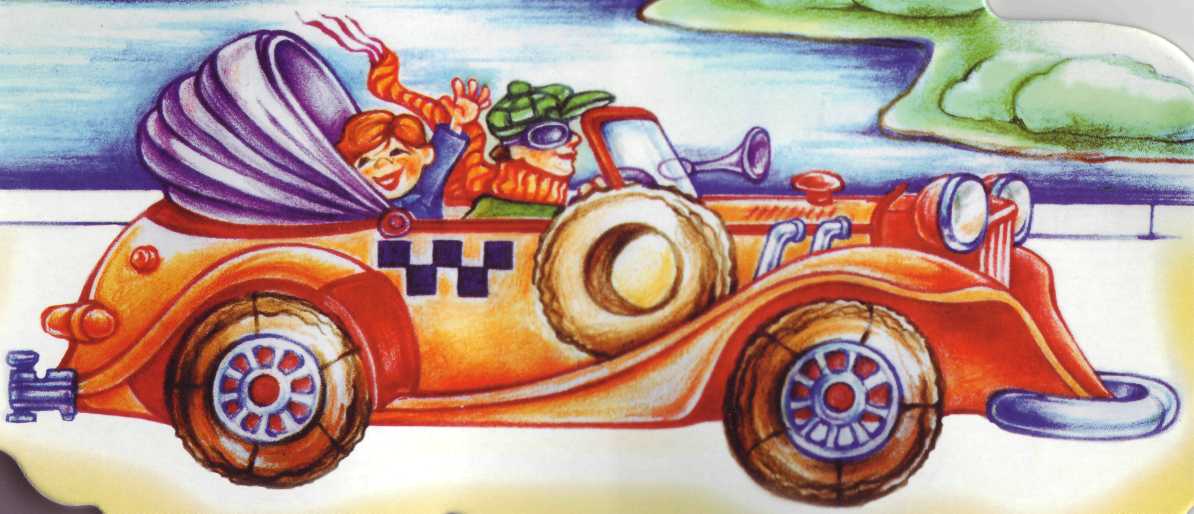 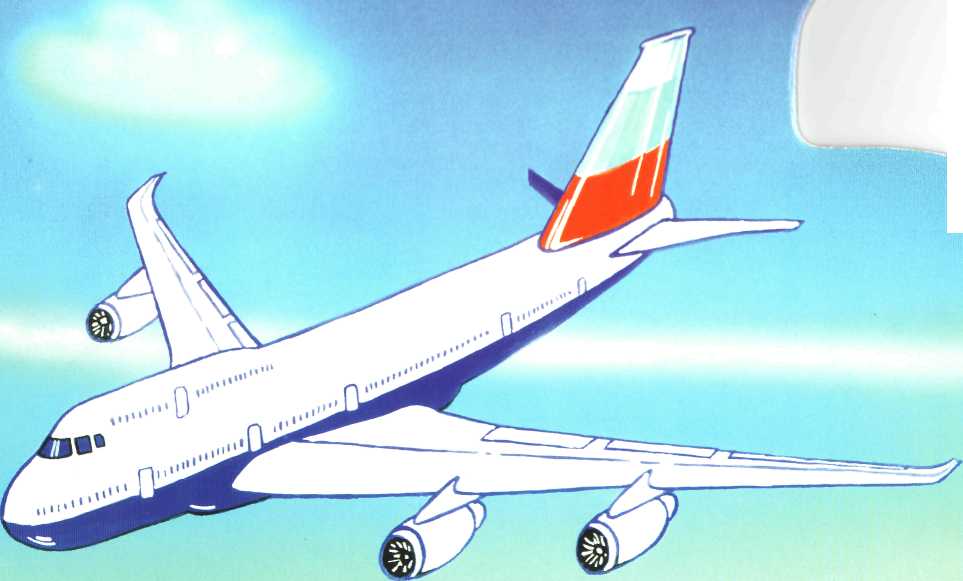 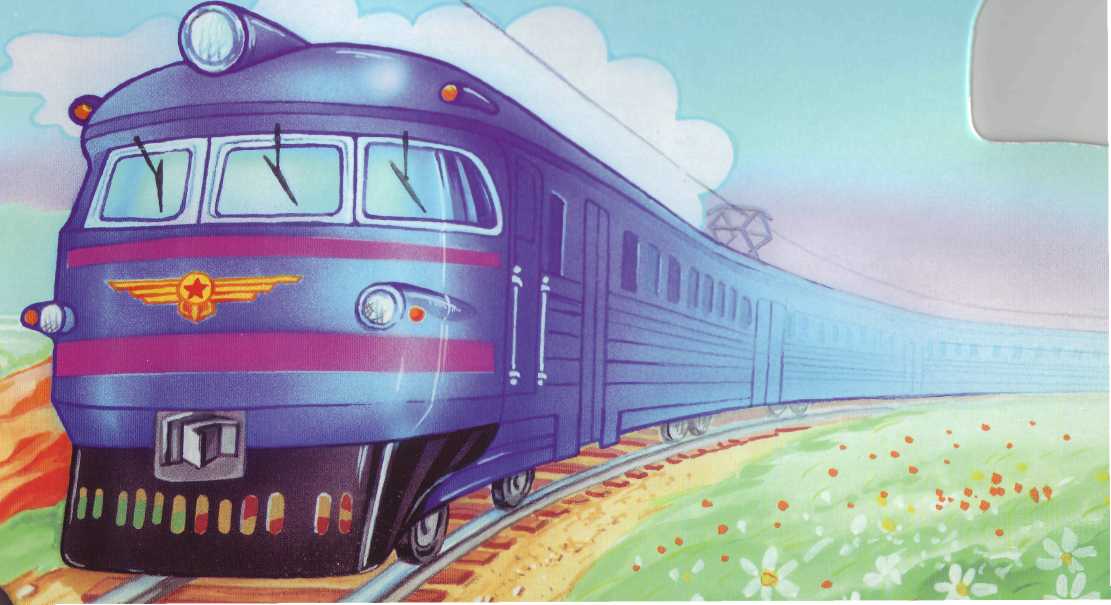 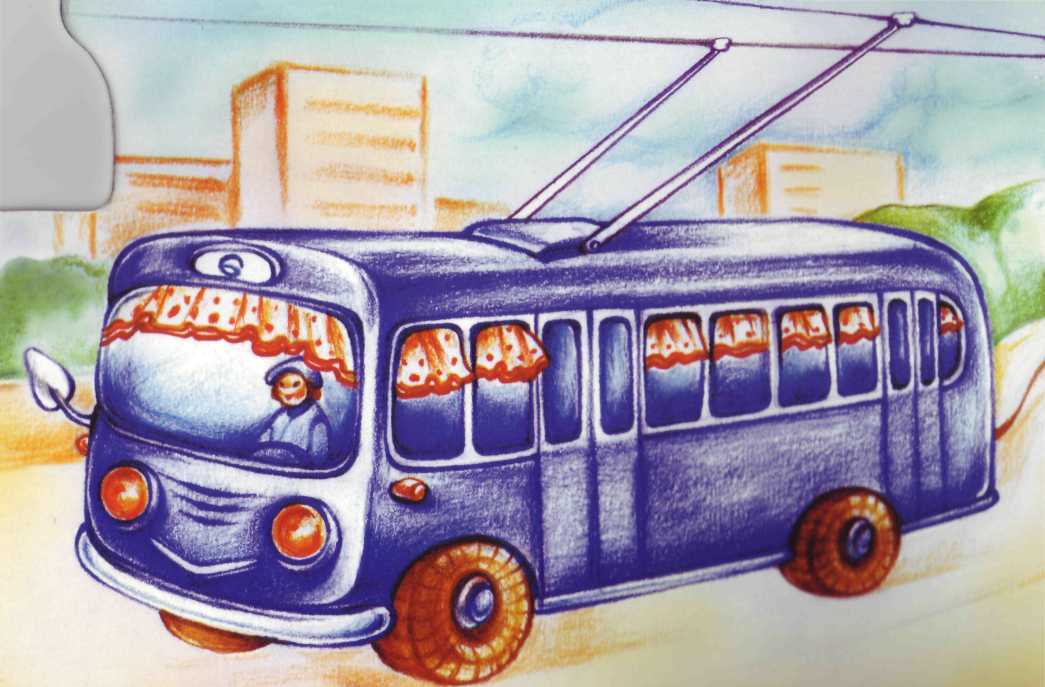 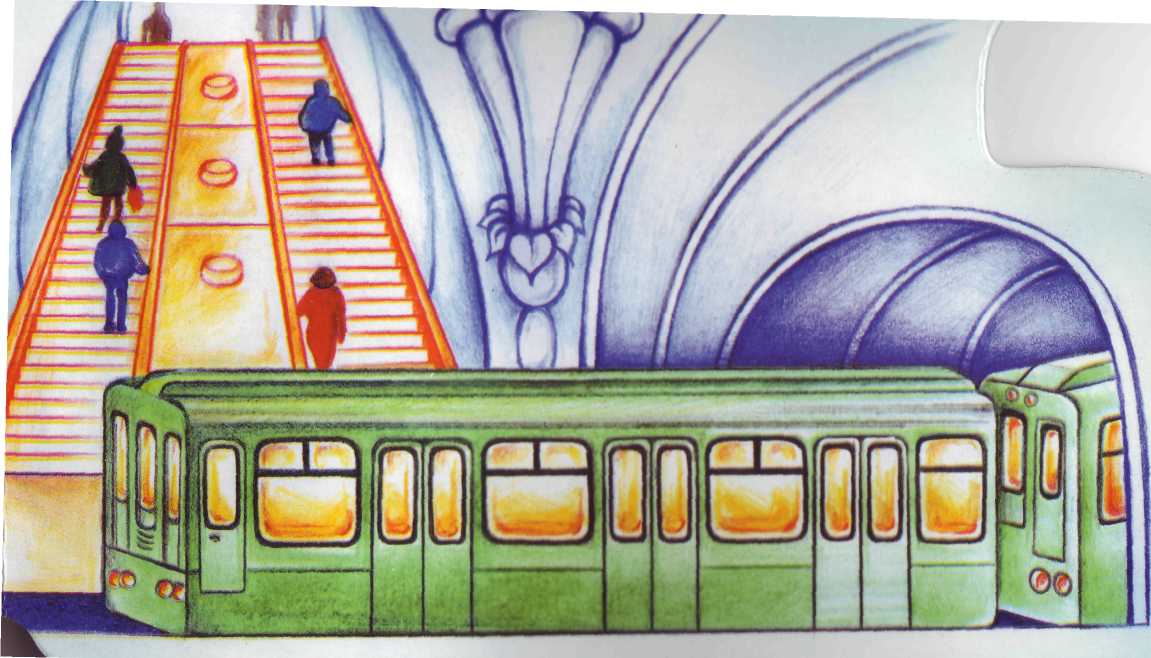 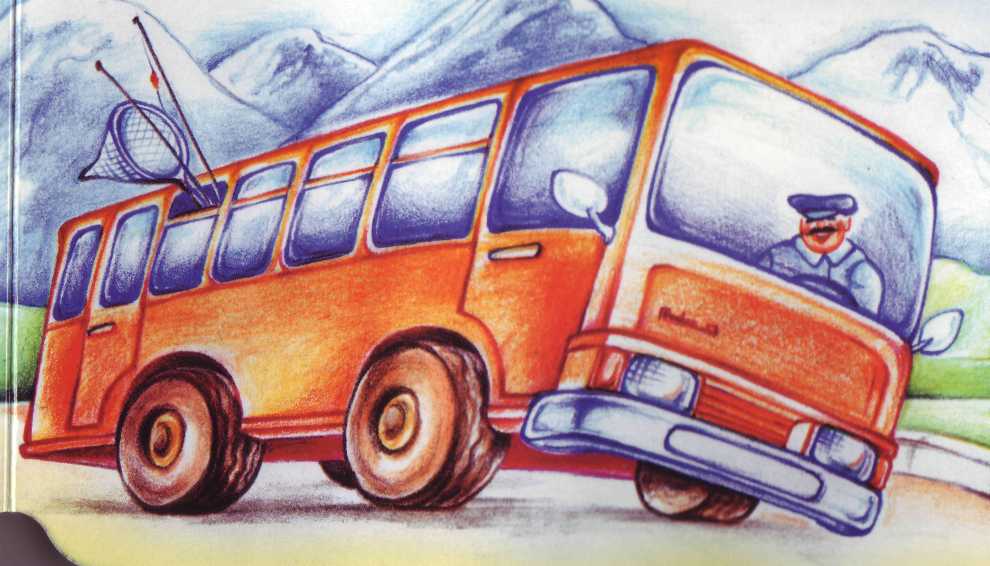 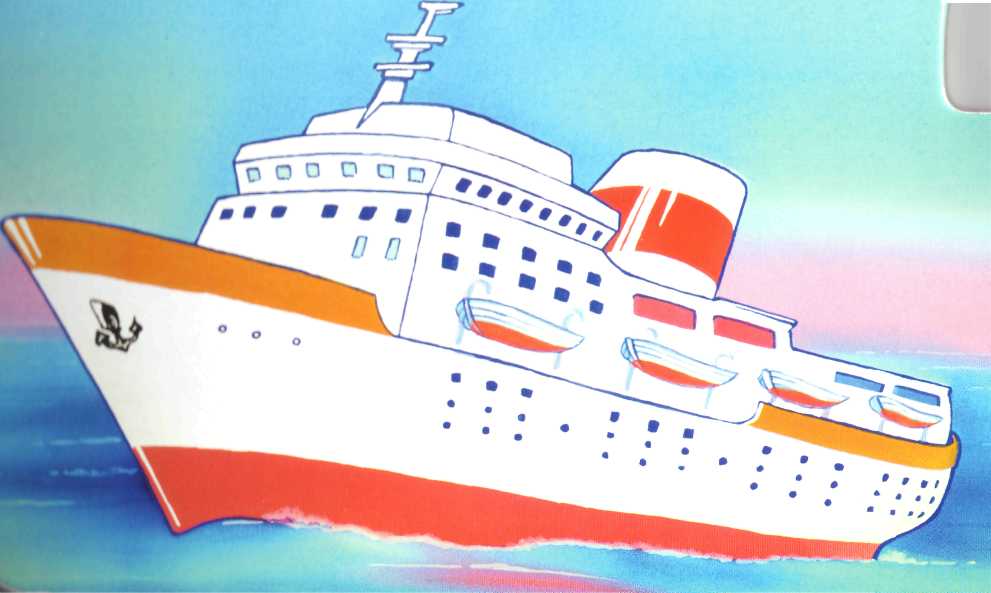 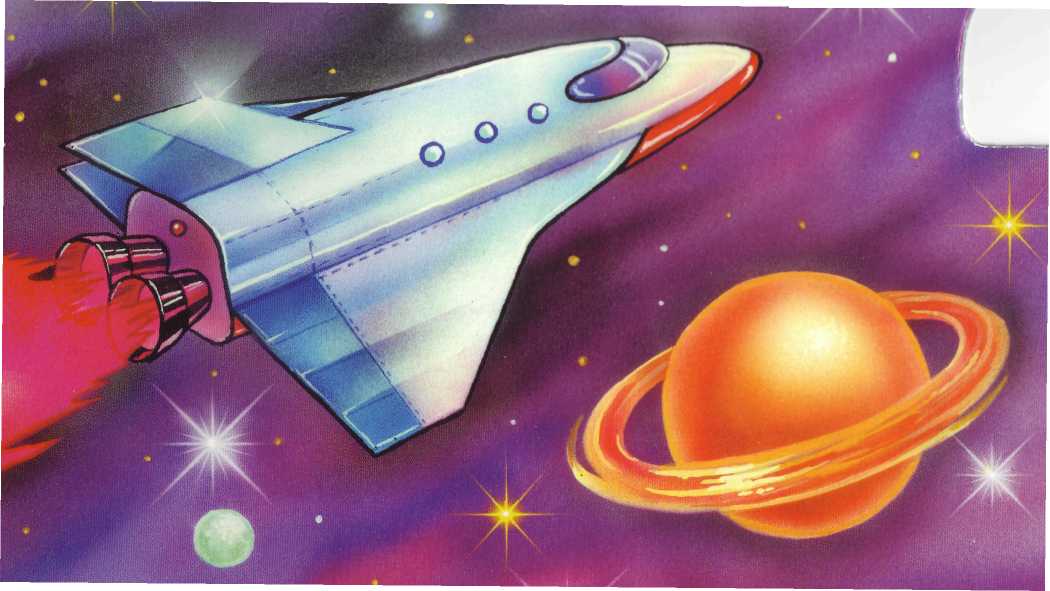 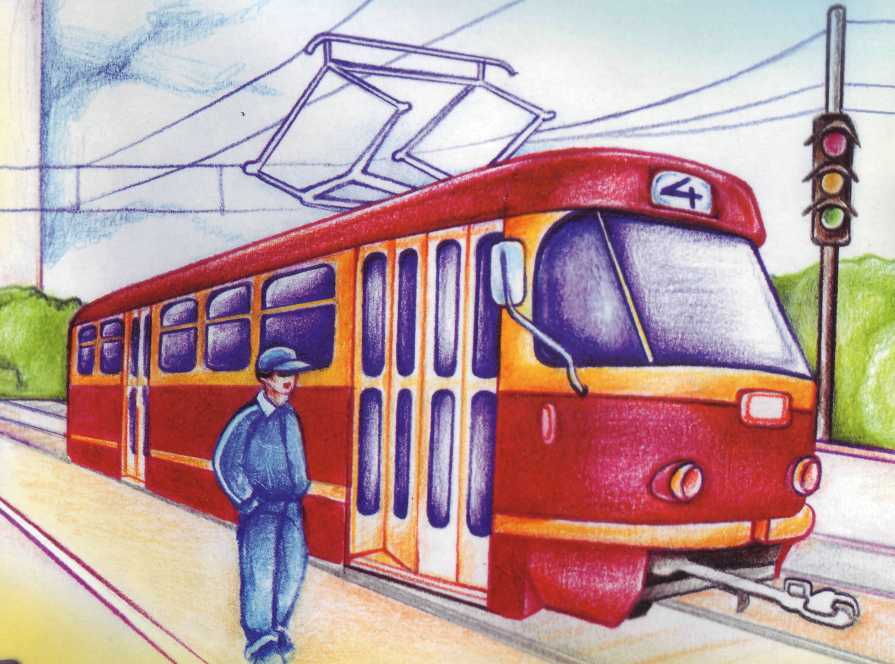 